109 a. 2002                                                                                                                                            Verona, 19 settembre 2022Comunicato stampaLa Fondazione Michael J. Fox finanzia l’università di Verona per nuovo studio sul trattamento della malattia di ParkinsonNuovi sviluppi nella lotta contro il Parkinson. Grazie a un importante finanziamento da parte della prestigiosa Fondazione americana Michael J. Fox, la ricercatrice di Farmacologia Giovanna Paolone potrà approfondire i meccanismi che stanno alla base della neurodegenerazione in una specifica popolazione di pazienti affetti da questa malattia.La ricerca sarà condotta in collaborazione con Johan Lundkvisk e Lars Wahlberg della biotech “Sinfonia Biotherapeutics”.Obiettivo della ricerca è arrivare a bloccare e curare la neurodegenerazione attraverso un sistema di rilascio basato sulla terapia genica che permette la secrezione di fattori terapeutici direttamente nelle aree danneggiate del cervello.“L’approccio terapeutico che intendiamo sviluppare – spiega Paolone – non è rivolto al paziente generico ma è cucito su misura per i malati che presentano determinate caratteristiche legate ad una precisa mutazione genica. La mutazione è al livello del gene GBA1 ed è considerata uno dei principali fattori di rischio genetico nella patogenesi del Parkinson. Di conseguenza, intendiamo intervenire contemporaneamente sui danni indotti da tale mutazione e curare la neurodegenerazione che caratterizza la malattia”.“Siamo molto grati alla fondazione – aggiunge la ricercatrice - per aver supportato i nostri studi i quali, beneficiando della collaborazione tra accademia e industria, facilitano lo sviluppo di una nuova terapia per i pazienti affetti da Parkinson”.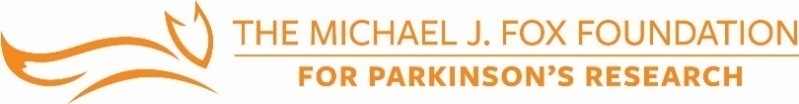 Area Comunicazione - Ufficio Stampa  Roberta Dini, Elisa Innocenti, Sara Mauroner366 6188411 - 3351593262 - 3491536099ufficio.stampa@ateneo.univr.it  Agenzia di stampa Univerona News 